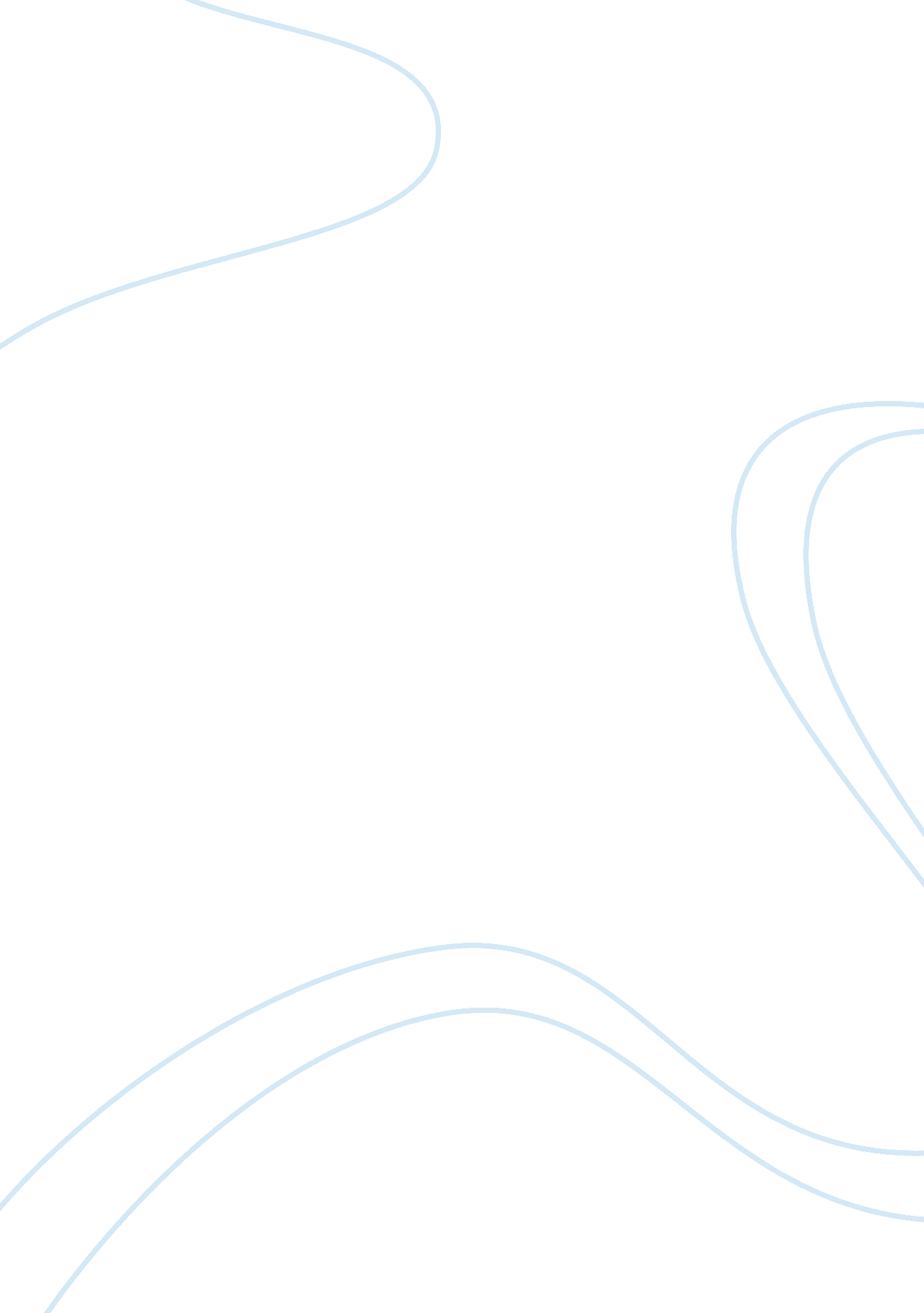 Night’s wrathLife, Death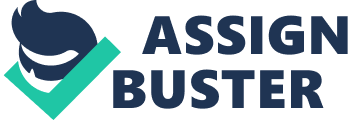 Night’s Wrath In the passage Night by Elie Wiesel, Wiesel reveals that during the hard times, you have the will to do what you believe in, through imagery and dialogue brings meaning of Elie and Juliek in their moments between life and death. First, when Juliek says “ Alright Elizer…. I’m getting on all right…hardly any air.. worn out. My feet are swollen. It’s good rest, but my violin…" Dialogue reveals that Juliek still cares about his violin then anything else like food or even his own life. Second, “ It was pitch dark. I could hear only the violin, and it was a s though Juliek’s soul were the bow. He was playing his life, the whole of his life ws gliding on the strings — his lost hopes, his charred past, his extinguished future. He played as he would never play again. " Imagery reveals that he was playing the best he could, his last act, final ending to his life and talent. Also imagery shows that Juliek is playing his soul as if his whole life depended on it, his soul and the violin synchronizing in tune. Third, Elizer says, “ I shall never forget Juliek. How could I forget that concert, given to an audience of dying and dead man! To this day, whenever I hear Beethoven played my eyes close and out of dark rises the sad, pale face of my Polish friend, as he said farewell on his violin to an audience of dying men. " Dialogue tells that after he finished Juliek passed away and Elie will never forget this performance, scarred into his memory even when the harsh times come, you have the will to change what’s coming. Finally, after a long cold night, Elie wakes up, “ Near him lay his violin, smashed and trampled, a strange overwhelming little corpse. Juliek’s life was like the violin; somehow they both shared a bond. It was his choice to die, he died heroically, you can have the will to do what you believe in. 